Številka: 011-33/2017Datum:   30. 05. 2017V  A  B  I  L  ONa podlagi 88. člena Poslovnika Občinskega sveta Občine Izola (Uradne objave Občine Izola, št. 2/2000, 3/2001 in 5/2005) sklicujem17.  redno sejo Odbora za družbene dejavnosti,ki bov torek, 6. junija 2017 ob 18.00 uriv sejni sobi Občinskega sveta Občine Izola na Kristanovem trgu 1 v Izoli,z naslednjim predlogom dnevnega reda:Potrditev zapisnikov 15. in 16. redne seje Odbora za družbene dejavnosti z dne 11.4.2017 in 18.4.2017;Javni vzgojno izobraževalni zavod Glasbena šola Koper:Letno poročilo Glasbene šole Koper za leto 2016,Letni delovni načrt Glasbene šole Koper za šolsko leto 2016/2017,Finančni načrt Glasbene šole Koper za leto 2017;Javni vzgojno izobraževalni zavod Vrtec Mavrica Izola:Letno poročilo javnega vzgojno izobraževalnega zavoda Vrtec Mavrica Izola za leto 2016;Letni delovni načrt javnega vzgojno izobraževalnega zavoda Vrtec Mavrica Izola za šolsko leto 2016/2017;Finančni načrt javnega vzgojno izobraževalnega zavoda Vrtec Mavrica Izola za šolsko leto 2017;Javni vzgojno izobraževalni zavod Scuola Elementare Dante Alighieri Isola - Osnovna šola Dante Alighieri Izola:Letno poročilo javnega vzgojno izobraževalnega zavoda Scuola Elementare Dante Alighieri Isola - Osnovna šola Dante Alighieri Izola za leto 2016;Letni delovni načrt javnega izobraževalnega zavoda Scuola Elementare Dante Alighieri Isola -Osnovna šola Dante Alighieri za šolsko leto 2016/2017;Finančni načrt javnega vzgojno izobraževalnega zavoda Scuola Elementare Dante Alighieri Isola - Osnovna šola Dante Alighieri Izola za leto 2017;Javni vzgojno izobraževalni zavod Osnovna šola Livade Izola:Letno poročilo javnega vzgojno izobraževalnega zavoda Osnovna šola Livade Izola za leto 2016;Letni delovni načrt javnega izobraževalnega zavoda Osnovna šola Livade Izola za šolsko leto 2016/2017;Finančni načrt javnega vzgojno izobraževalnega zavoda Osnovna šola Livade za leto 2017;Javni vzgojno izobraževalni zavod Osnovna šola Vojke Šmuc:Letno poročilo javnega  vzgojno izobraževalnega zavoda Osnovna šola Vojke Šmuc za leto 2016;Letni delovni načrt javnega vzgojno izobraževalnega zavoda Osnovna šola Vojke Šmuc za šolsko leto 2016/2017;Finančni načrt javnega vzgojno izobraževalnega zavoda Osnovna šola Vojka Šmuc za leto 2017;Predlog Odloka o spremembah in dopolnitvah Odloka o ustanovitvi javnega vzgojno izobraževalnega zavoda Scuola Elementare Dante Alighieri Isola - OŠ Dante Alighieri Izola, druga obravnava;Predlog Odloka o spremembah in dopolnitvah Odloka o ustanovitvi javnega vzgojno izobraževalnega zavoda Osnovna šola Livade Izola, druga obravnava;Predlog Odloka o spremembah in dopolnitvah Odloka o ustanovitvi javnega vzgojno izobraževalnega zavoda Osnovna šola Vojke Šmuc Izola, druga obravnava Gradivo za obravnavo je priloženo in naloženo ter dostopno na uradni spletni strani Občine Izola, in sicer na naslovu: Izola.si/ Občina Izola/ Organi občine/ Občinski svet/ Seje (direkten dostop do gradiva: http://izola.si/obcina-izola/organi-obcine/obcinski-svet/seje/). Prosim, da se seje točno in zagotovo udeležite. Morebitno odsotnost lahko opravičite na telefon št. 05/66-00-105 (Nina KASAL) ali po e-pošti nina.kasal@izola.si.                                                             PredsednicaRomina K R A L J  l.r.Vabljeni:                                                                                         člani odbora – po elektronski pošti,  župan – po elektronski pošti,                                                                               direktor OU – po elektronski pošti,vodje občinskih uradov – po elektronski pošti,g. Iztok Babnik, ravnatelj JZ Glasbena šola Koper – po elektronski pošti,ga. Suzana Božič, ravnateljica JVIZ Vrtec Mavrica Izola – po elektronski pošti,ga. Simona Angelini, ravnateljica JVIZ SE Dante Alighieri Isola – OŠ Dante Alighieri Izola – po elektornski pošti,ga. Maja Cetin, ravnateljica JVIZ OŠ Livade Izola – po elektronski pošti,ga. Irena Sivka Horvat, ravnateljica JVIZ OŠ Vojke Šmuc Izola – po elektronski pošti.V vednost:svetniškim klubom – po elektronski pošti,političnim strankam – po elektronski pošti,ISNS – po elektronski pošti.Prot. n.: 011-33/2017Data:     30. 05. 2017I  N  V  I  T  OIn virtù dell'articolo 88 del Regolamento di procedura del Consiglio del Comune di Isola (Bollettino Ufficiale del Comune di Isola nn. 2/2000, 3/2001 e 5/2005), si convoca la17a seduta ordinaria del Comitato per le attività socialiper il giornomartedì 6 giugno 2017 alle ore 18.00presso la sala riunioni del Consiglio del Comune di Isola in Piazza E. Kristan n. 1 a Isola,con la seguente proposta dio r d i n e  d e l  g i o r n o:Convalida dei verbali della 15a e della 16a seduta ordinaria del Comitato, tenutesi rispettivamente l’11 e il 18 aprile 2017;Ente pubblico di educazione e istruzione Scuola di musica Capodistria:Relazione annuale della Scuola di musica Capodistria per l'anno 2016,Piano annuale di lavoro della Scuola di musica Capodistria per l'anno scolastico 2016/2017,Piano finanziario della Scuola di musica Capodistria per l'anno 2017;Ente pubblico di educazione e istruzione Asilo Mavrica Izola:Relazione annuale dell'ente pubblico di educazione e istruzione Asilo Mavrica Isola per l'anno 2016;Piano annuale di lavoro dell'ente pubblico di educazione e istruzione Asilo Mavrica Isola per l'anno scolastico 2016/2017;Piano finanziario dell'ente pubblico di educazione e istruzione Asilo Mavrica Isola per l'anno 2017;Ente pubblico di educazione e istruzione Scuola Elementare Dante Alighieri Isola - Osnovna šola Dante Alighieri Izola:Relazione annuale dell'ente pubblico di educazione e istruzione Scuola Elementare Dante Alighieri Isola - Osnovna šola Dante Alighieri Izola per l'anno 2016;Piano annuale di lavoro dell'ente pubblico di educazione e istruzione Scuola Elementare Dante Alighieri Isola - Osnovna šola Dante Alighieri per l'anno scolastico 2016/2017;Piano finanziario dell'ente pubblico di educazione e istruzione Scuola Elementare Dante Alighieri Isola - Osnovna šola Dante Alighieri Izola per l'anno 2017;Ente pubblico di educazione e istruzione Scuola elementare Livade Isola:Relazione annuale dell'ente pubblico di educazione e istruzione Scuola elementare Livade Isola per l'anno 2016;Piano annuale di lavoro dell'ente pubblico di educazione e istruzione Scuola elementare Livade Isola per l'anno scolastico 2016/2017;Piano finanziario dell'ente pubblico di educazione e istruzione Scuola elementare  Livade Isola per l'anno 2017;Ente pubblico di educazione e istruzione Scuola elementare Vojka Šmuc:Relazione annuale dell'ente pubblico di educazione e istruzione Scuola elementare Vojka Šmuc per l'anno 2016;Piano annuale di lavoro dell'ente pubblico di educazione e istruzione Scuola elementare Vojka Šmuc per l'anno scolastico 2016/2017;Piano finanziario dell'ente pubblico di educazione e istruzione Scuola elementare Vojka Šmuc per l'anno 2017;Proposta del Decreto di modifica e integrazione del Decreto di fondazione dell'istituto pubblico di educazione e istruzione Scuola Elementare Dante Alighieri Isola - OŠ Dante Alighieri Izola, seconda lettura;Proposta del Decreto di modifica e integrazione del Decreto sull'istituzione dell'ente pubblico di educazione e istruzione Scuola elementare Livade Isola, seconda lettura;Proposta del Decreto di modifica e integrazione del Decreto sull'istituzione dell'ente pubblico di educazione e istruzione Scuola elementare Vojka Šmuc Isola, seconda lettura.I materiali d'esame sono allegati al presente avviso e scaricabili e accessibili sulla pagina web ufficiale del Comune di Isola, e cioè all'indirizzo Izola.si/Comune di Isola/Consiglio comunale/Sedute (accesso diretto: http://izola.si/obcina-izola/organi-obcine/obcinski-svet/seje/). Siete pregati di garantire la vostra presenza alla seduta del Comitato, o di comunicare gli eventuali impedimenti al numero di telefono 05/66-00-105 (Nina KASAL) ) o per posta elettronica all’indirizzo nina.kasal@izola.si.                                                               La PresidenteRomina K R A L J  m.p.Invitati:                                                                                         membri del comitato – per posta elettronica,  sindaco – per posta elettronica,                                                                               direttore dell'AC – per posta elettronica,capi degli uffici comunali – per posta elettronica,Sig.Iztok Babnik, Preside dell’EP Scuola di musica Capodistria – per posta elettronica,Sig.ra Suzana Božič, Preside dell’EPEI Asilo Mavrica Isola – per posta elettronica,Sig.ra Simona Angelini, Preside dell’EPEI SE Dante Alighieri – OŠ Dante Alighieri Izola – per posta elettronica,Sig.ra Maja Cetin, Preside dell’EPEI SE Livade Izola – per posta elettronica,Sig.ra Irena Sivka Horvat, Preside dell’EPEI SE Vojka Šmuc Isola – per posta elettronica.Per conoscenza a:club di consiglieri – per posta elettronica,partiti politici – per posta elettronica,CAN – per posta elettronica.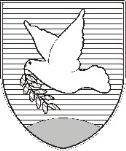 OBČINA IZOLA – COMUNE DI ISOLA                                             OBČINSKI SVET – CONSIGLIO COMUNALEOdbor za družbene dejavnostiUfficio attività socialiSončno nabrežje 8 – Riva del Sole 8	6310 Izola – IsolaTel: 05 66 00 100, Fax: 05 66 00 110E-mail: posta.oizola@izola.siWeb: http://www.izola.si/OBČINA IZOLA – COMUNE DI ISOLA                                          OBČINSKI SVET – CONSIGLIO COMUNALEOdbor za družbene dejavnostiUfficio attività socialiSončno nabrežje 8 – Riva del Sole 8	6310 Izola – IsolaTel: 05 66 00 100, Fax: 05 66 00 110E-mail: posta.oizola@izola.siWeb: http://www.izola.si/